ПРИКАЗпо основной деятельности15.01.2014										№4§3«О принятии мер по недопущению коррупциогенных действий» (в ред. приказа РУО от 21.01.2014г. №7§1)В целях принятия мер по недопущению коррупциогенных действий и совершенствования организации работы по противодействию коррупции в образовательных учреждениях МР «Амгинский улус (район)», в соответствии с Федеральным законом от 25 декабря 2008 г.  №273-ФЗ «О противодействии коррупции» и Законом Республики Саха (Якутия) от 19.02.2009 г. 668-З №227-IV «О противодействии коррупции в Республике Саха (Якутия)» ПРИКАЗЫВАЮ:Руководителям муниципальных образовательных учреждений:1.1. Обеспечить открытость и доступность сведений, указанных п.2 ст.29 Федерального закона от 29 декабря 2012 г. N 273-ФЗ "Об образовании в Российской Федерации" , пункте 3.2 статьи 32 Федерального закона от 12 января 1996 года N 7-ФЗ "О некоммерческих организациях" и размещение на официальном сайте образовательных учреждений в сети «Интернет»;1.2. Придерживаться в своей деятельности принципа целевого расходования бюджетных средств;1.3. Осуществлять расходование средств премиального фонда в соответствии с положением об оплате труда работников муниципальных учреждений образования Амгинского улуса, утвержденным Постановлением главы МР «Амгинский улус (район)» №468 от 12.11.2012 год;1.4. Привести локальные правовые акты ОУ по распределению выплат по результатам труда премиальной части фонда оплаты труда в соответствие Закону Республики Саха (Якутия) от 19 февраля 2009 г. 666-З N 215-IV "О государственно-общественном управлении в сфере дошкольного и общего образования в Республике Саха (Якутия)";1.5. Информацию о проделанной работе предоставить в срок до 30 января т.г.Контроль за исполнением настоящего приказа возлагаю на себя.Начальник РУО:					Шишигин Ю.Е.Исп.: Иванова Т.И.,4-24-61САХА РЕСПУБЛИКАТЫНYOРЭ5ИН МИНИСТЕРСТВОТА«Амма улууhа (оройуона)» муниципальнай оройуонМуниципальнай казеннай тэрилтэ «Амма оройуонунҮөрэ5ириигэ салалтата»  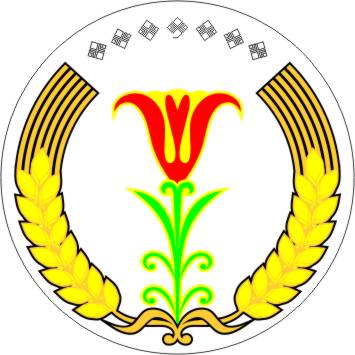 МИНИСТЕРСТВО ОБРАЗОВАНИЯРЕСПУБЛИКИ САХА (ЯКУТИЯ)Муниципальное казенное учреждение «Амгинское районное управление образования» муниципального района «Амгинский улус (район)»